‍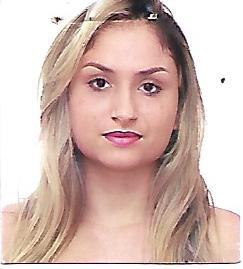  – CEP 28027070|  RG 302411269 / CPF 174034107-42 / Nascimento 09/03/1999 / OBJETIVOTécnica de Enfermagem;Recepcionista;Auxiliar de Escritório;Secretária. FORMAÇÃO ACADÊMICA ESCOLAR2º Grau -  2015 - Colégio Estadual Dr. Máximo de Azevedo CURSOS E APERFEIÇOAMENTOSPrimeiros Socorros na SMECE (Prefeitura M. de Campos) – ISECENA / 2019;Instituto Politênico de Ensino – IPE / Técnico em Enfermagem / 2016 a 2018;EXPERIÊNCIA PROFISSIONALCuidadora / SEMECE – Prefeitura Municipal De Campos / 1 Ano(Cuida de Crianças Especiais);Auxiliar de Prótese Dentaria / Consultório Particular / 3 Anos._____________________________________________